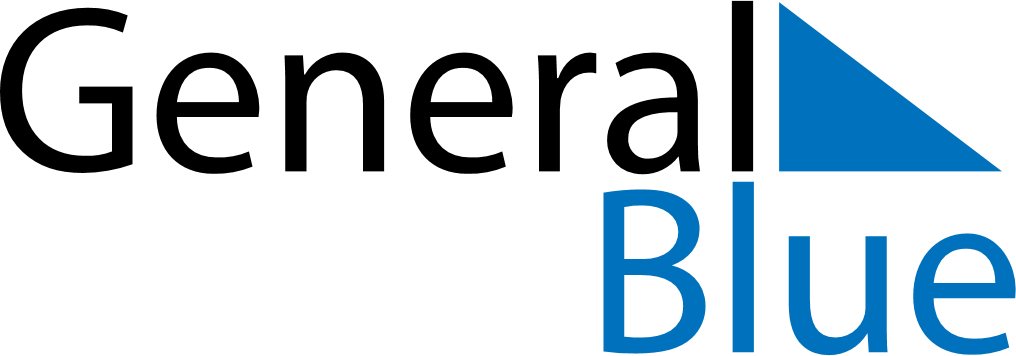 China 2030 HolidaysChina 2030 HolidaysDATENAME OF HOLIDAYJanuary 1, 2030TuesdayNew Year’s DayFebruary 2, 2030SaturdaySpring FestivalFebruary 3, 2030SundaySpring FestivalFebruary 4, 2030MondaySpring FestivalMarch 8, 2030FridayInternational Women’s DayApril 5, 2030FridayQingming FestivalMay 1, 2030WednesdayLabour DayMay 4, 2030SaturdayYouth DayJune 1, 2030SaturdayChildren’s DayJune 5, 2030WednesdayDragon Boat FestivalAugust 1, 2030ThursdayArmy DaySeptember 12, 2030ThursdayMid-Autumn FestivalOctober 1, 2030TuesdayNational DayOctober 2, 2030WednesdayNational DayOctober 3, 2030ThursdayNational Day